DEKLARACJA CZŁONKOWSKA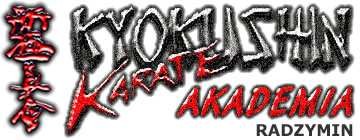 SEKCJA KARATE   /   SEKCJA  FITNESSZGADZAM SIĘ NA REPREZENTOWANIE KLUBU W IMPREZACH SPORTOWYCH ORAZ PRZETWARZANIE MOICH DANYCH ORAZ WIZERUNKU NA CELE STATUTOWEIMIE:	..................................	NAZWISKO: .....................................................................................ADRES: .......................................................................................................................................................TEL.:	........................................	e-mail:	...........................................................................................OŚWIADCZENIE RODZICÓW  ( dotyczy kandydatów którzy nie ukończyli 18 lat )Ja ..................................................   ojciec – matka	.......................................................wyrażam zgodę na uczestnictwo mojego dziecka w zajęciach sekcji karate kyokushin. Stan zdrowia mojego dziecka w pełni umożliwia uczestnictwo w w/w zajęciach.	..................................... ......................................( podpis rodziców )OŚWIADCZENIE UCZESTNIKA (+18 lat)Oświadczam, że mój stan zdrowia w pełni umożliwia uczestnictwo w w/w zajęciach , że w razie poniesienia jakiegokolwiek uszczerbku na zdrowiu podczas treningu, spowodowanym nie przestrzeganiem zaleceń wydawanych przez instruktora nadzorującego zajęcia, nie będę rościł pretensji i dochodził odszkodowania w żadnej z przyjętych form.Jednocześnie oświadczam, że zostałem się z treścią klauzuli informacyjnej, w tym z informacją o celu i sposobach przetwarzania danych osobowych oraz prawie dostępu do treści swoich danych i prawie ich poprawianiaco potwierdzam własnoręcznym podpisem.	.............................................	( podpis uczestnika )data........................................MKS Karate Kyokushin RadzyminAl. Jana Pawła II 20, 05-250 Radzymin, Polska tel.: 605 85 75 85e-mail: biuro@karateakademia.plNIP: 125-129-28-80	REGON: 015545156www.karateakademia.pl